Chemical exposure at hazardous levels usually occurs by skin contact, ingestion, or polarization.inhalation.condensation.destruction.Corrosive chemicals have the ability to destroy body tissue, which could be anything they come in contact with like theskin.eyes.digestive tract.all of the above.Chemicals that are known as carcinogens may cause 		 depending on factors like exposure time and duration.cancerasthmanosebleedsitchy eyesRespiratory Tract Irritants are substances that can cause inflammation when inhaled and can lead to symptoms like coughing and wheezing.TrueFalseRefer to 			 for additional information on chemicals like proper handling and storage procedures, emergency response actions, and first aid guidance.any operator’s manualthe first aid kitsafety data sheetsyour e-mailChemical exposure at hazardous levels usually occurs by skin contact, ingestion, or polarization.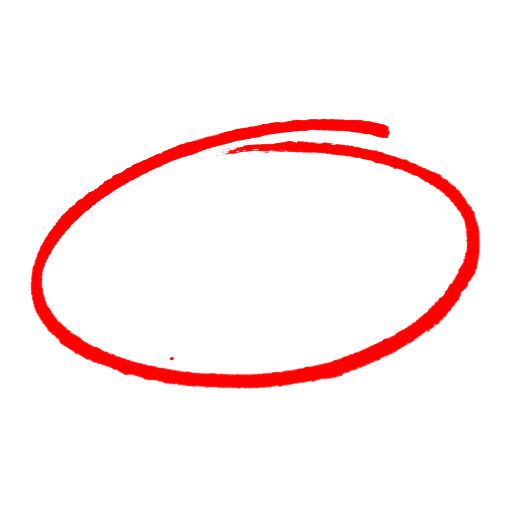 inhalation.condensation.destruction.Corrosive chemicals have the ability to destroy body tissue, which could be anything they come in contact with like theskin.eyes.digestive tract.all of the above.Chemicals that are known as carcinogens may cause 		 depending on factors like exposure time and duration.cancerasthmanosebleedsitchy eyesRespiratory Tract Irritants are substances that can cause inflammation when inhaled and can lead to symptoms like coughing and wheezing.TrueFalseRefer to 			 for additional information on chemicals like proper handling and storage procedures, emergency response actions, and first aid guidance.any operator’s manualthe first aid kitsafety data sheetsyour e-mailSAFETY MEETING QUIZSAFETY MEETING QUIZ